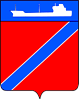 Совет Туапсинского городского поселенияТуапсинского районаР Е Ш Е Н И ЕОт 27 октября 2020 года                                                                                  № 38.12      город ТуапсеО представлении к награждению Памятным знаком Законодательного Собрания  Краснодарского края «За активное участие в территориальном общественном самоуправлении» председателей органов территориального общественного самоуправления Туапсинского городского поселения Туапсинского районаВ соответствии со статьей 27 Федерального закона от 6 октября 2003 года №131-ФЗ «Об общих принципах организации местного самоуправления в Российской Федерации», с постановлением Законодательного Собрания Краснодарского края от 29 января 2020 года № 1561-П «Об учреждении Памятного знака Законодательного Собрания Краснодарского края «За активное участие в территориальном общественном самоуправлении», Совет Туапсинского городского поселения Р Е Ш И Л:1. Ходатайствовать о представлении к награждению Памятным знаком Законодательного Собрания  Краснодарского края «За активное участие в территориальном общественном самоуправлении» следующих председателей органов территориального общественного самоуправления Туапсинского городского поселения (далее по тексту – ТОС):1) Захарова Николая Павловича, председатель Совета ТОС № 26, 2) Плиеву Любовь Николаевну, председатель Совета ТОС №31.2. Направить настоящее решение в администрацию муниципального образования Туапсинский район.  3. Настоящее решение вступает в силу со дня его подписания.Председатель Совета Туапсинского городского поселенияТуапсинского района                                                                      В.В. Стародубцев Глава Туапсинского городского Поселения Туапсинского района                                                     С.В. Бондаренко